Somerset Schools U16s 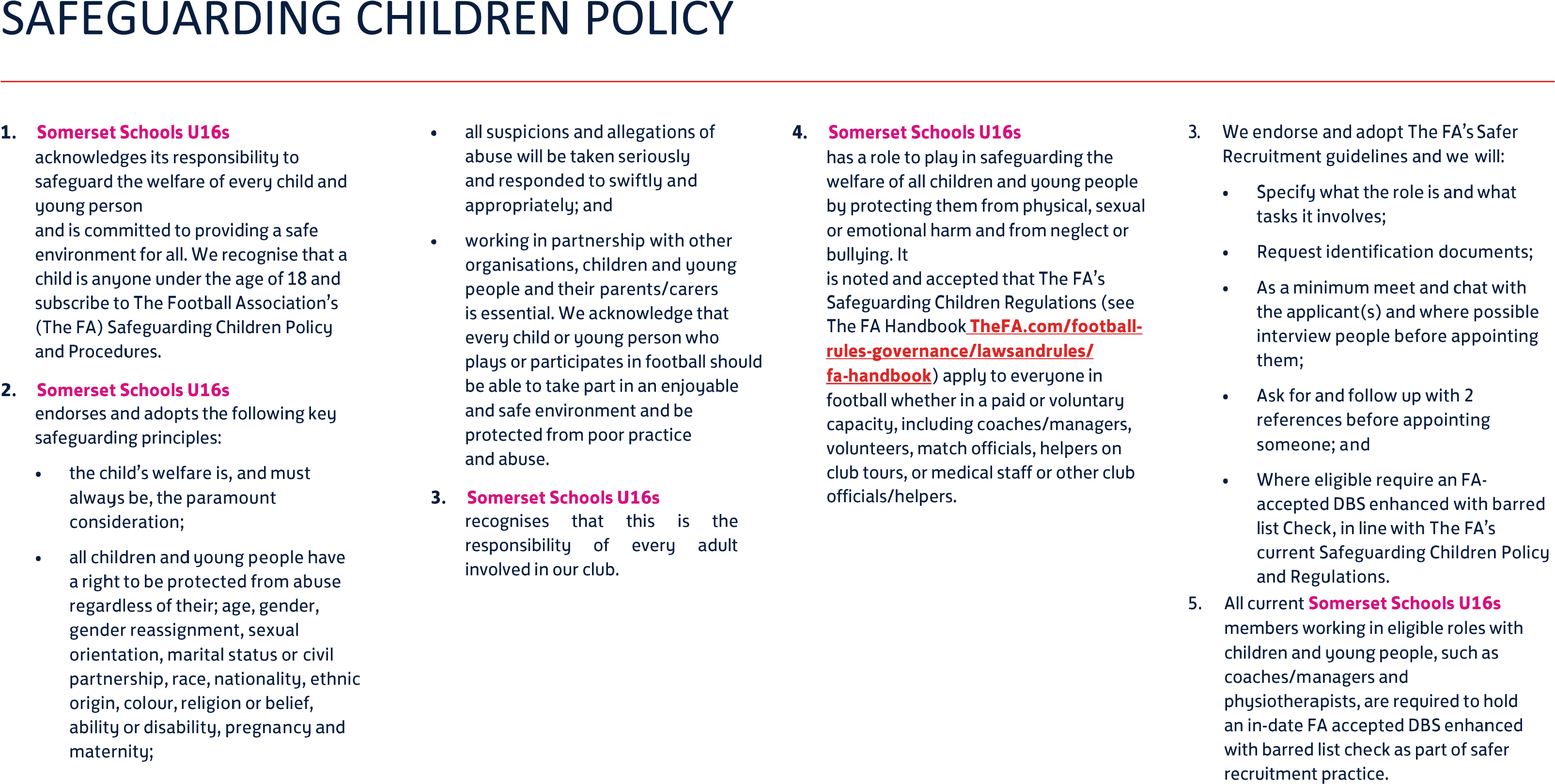 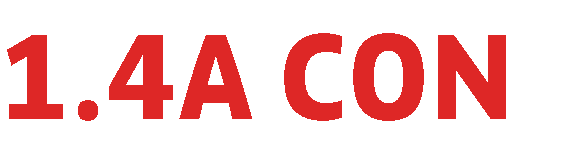 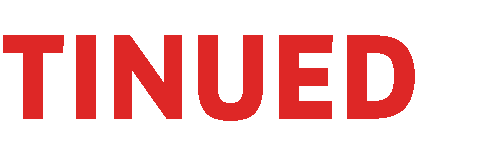 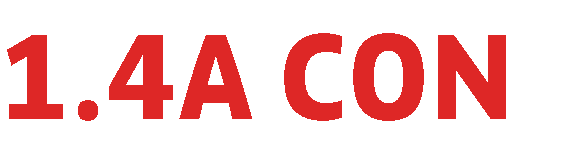 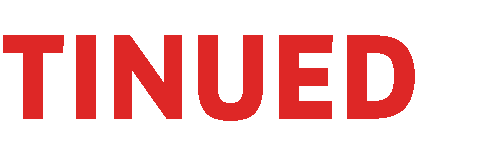 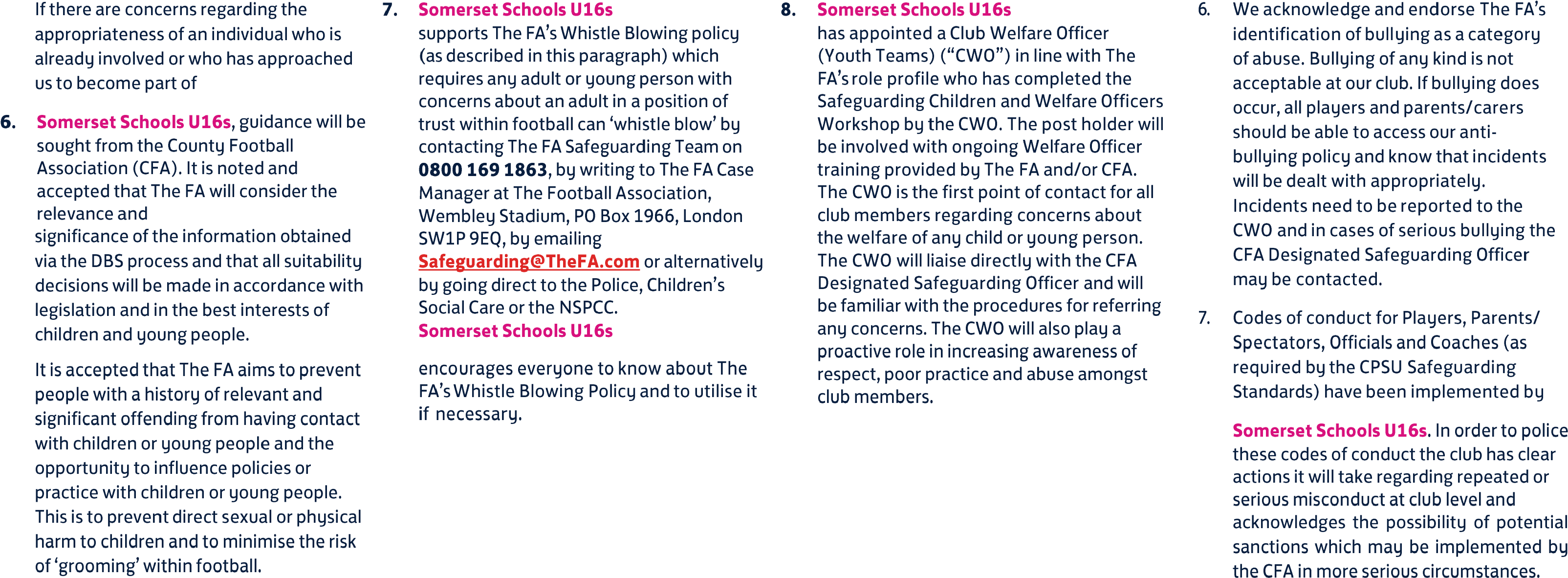 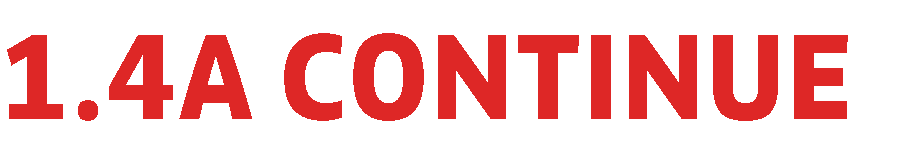 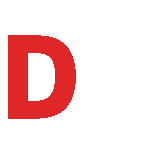 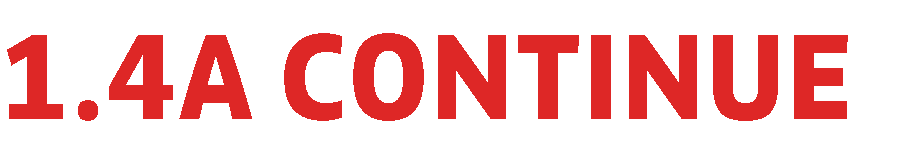 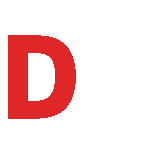 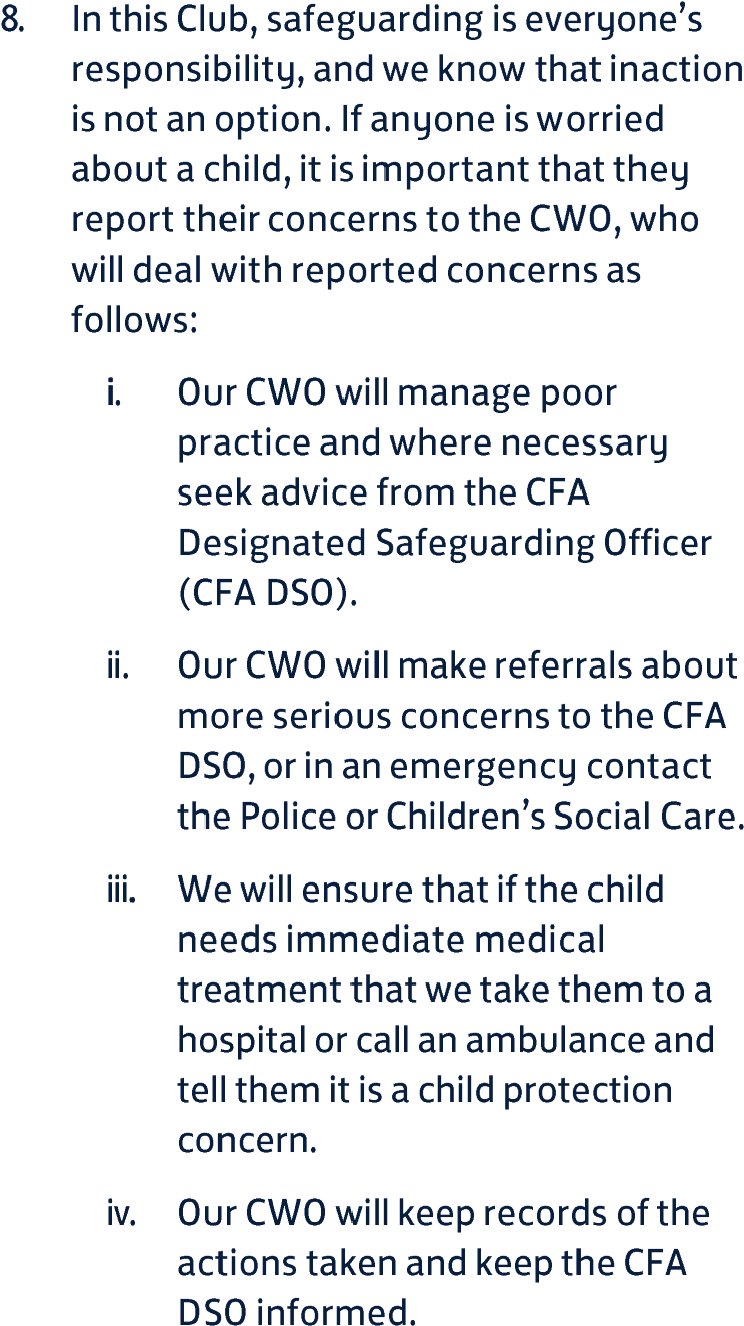 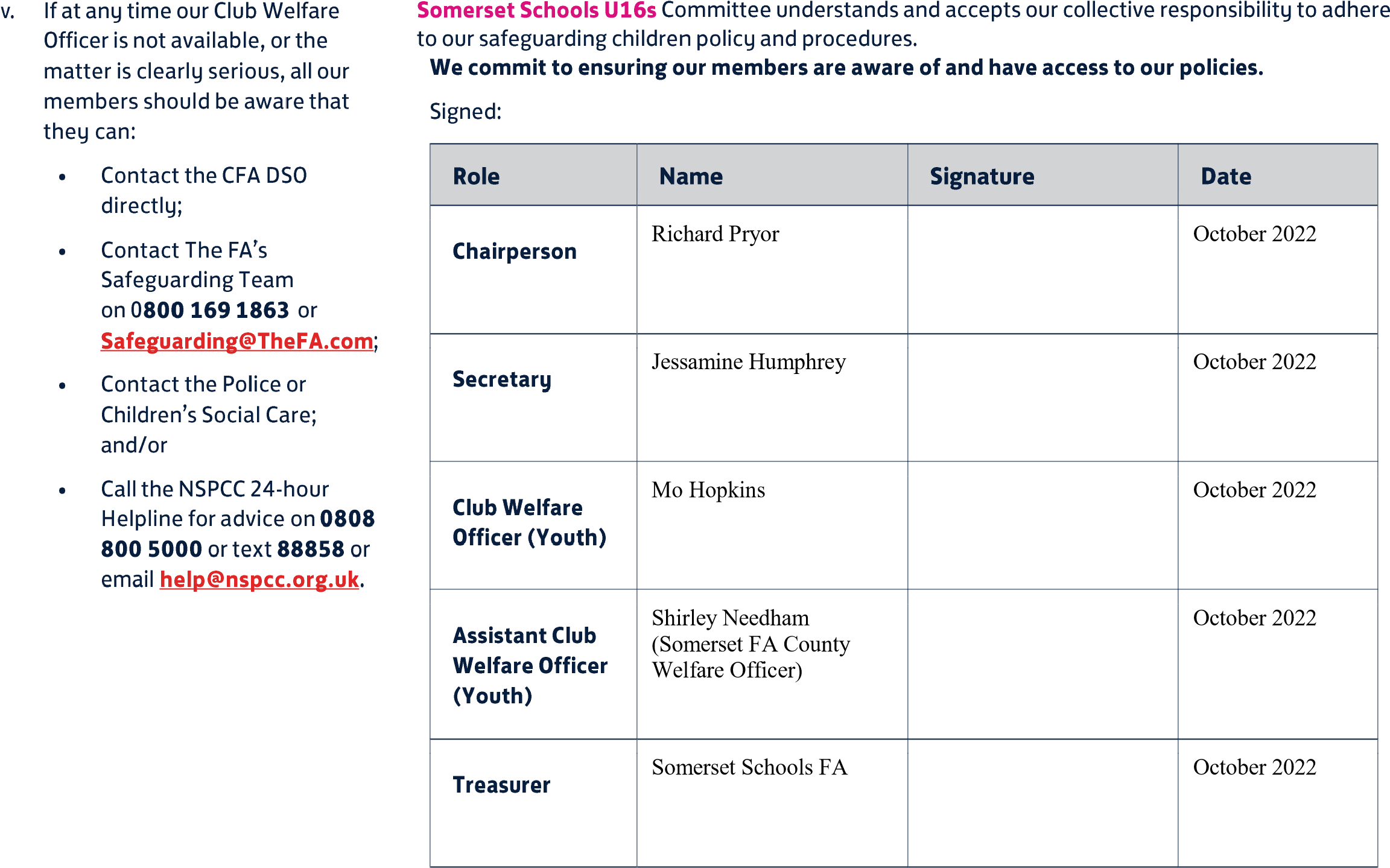 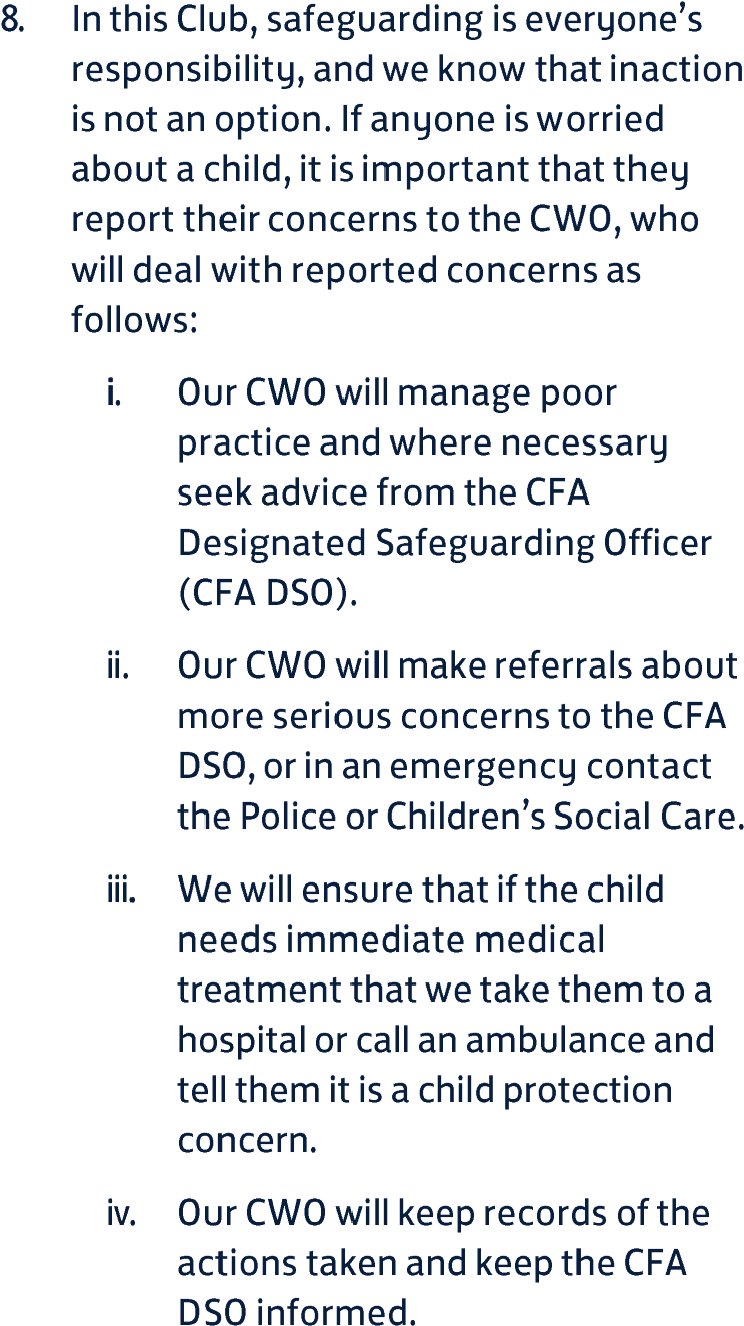 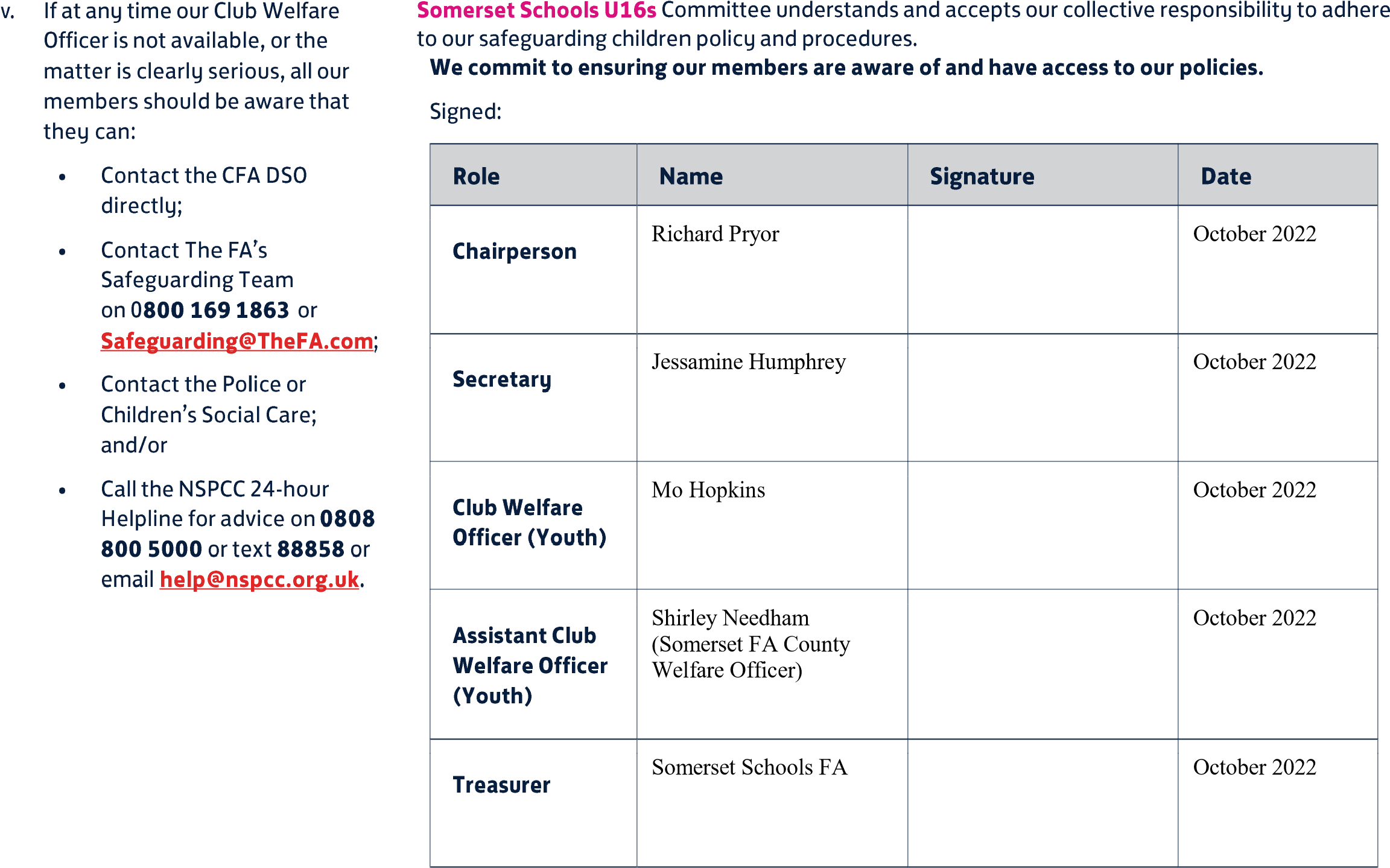 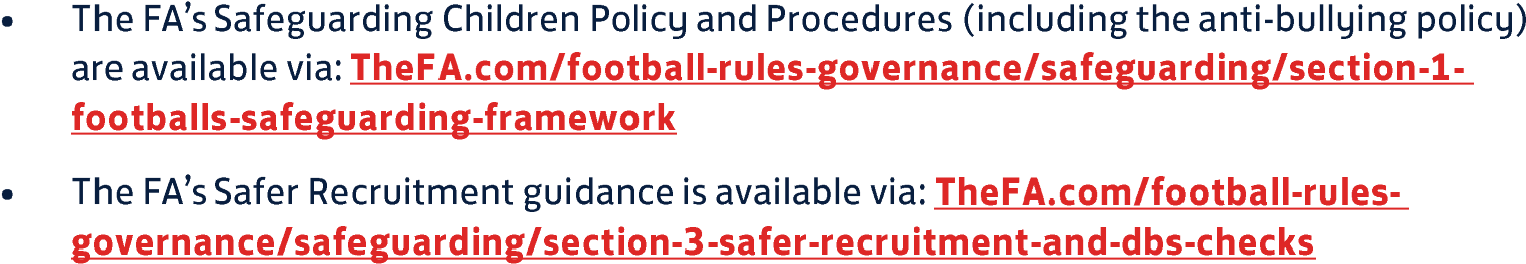 